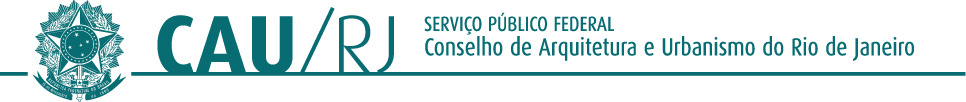 ESCLARECIMENTOS PREGÃO ELETRÔNICO Nº 006/2016 – PRESTAÇÃO DE SERVIÇOS CONTINUADOS DE TRANSPORTE1. “Conforme o edital informando as condições do contrato, gostaria de saber qual será a carga horária dos Motoristas? Favor me informar”.R: A carga horária será de 40 horas semanais.